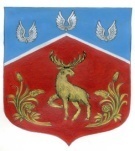 СОВЕТ ДЕПУТАТОВГромовского сельского поселения Приозерского муниципального района Ленинградской области(четвертый созыв)Р Е Ш Е Н И ЕВ соответствии с Федеральным законом от 10 июля 2023 г. № 286-ФЗ «О внесении изменений в отдельные законодательные акты Российской Федерации», Указом Президента РФ от 25 января 2024 г. № 71 «О внесении изменений в некоторые акты Президента Российской Федерации», Совет депутатов Громовского сельского поселения Приозерского муниципального района Ленинградской области РЕШИЛ (далее — Совет депутатов) РЕШИЛ:Внести изменения в решение Совета депутатов от 18.07.2022 года № 153 «Об утверждении Положения о комиссии по соблюдению лицами, замещающими муниципальные должности в Совете депутатов муниципального образования Громовское сельское поселение муниципального образования Приозерский муниципальный район Ленинградской области ограничений, запретов, исполнения обязанностей, установленных законодательством в целях противодействия коррупции (далее – Положение), а именно:Дополнить подпунктом «г» пункт 5 Положения следующего содержания:«г) уведомление лица, замещающего муниципальную должность, о возникновении не зависящих от него обстоятельств, препятствующих соблюдению ограничений и запретов, требований о предотвращении или об урегулировании конфликта интересов и исполнению обязанностей, установленных Федеральным законом от 25 декабря 2008 года № 273-ФЗ «О противодействии коррупции» и другими федеральными законами в целях противодействия коррупции (далее - требования к служебному поведению и (или) требования об урегулировании конфликта интересов).»;б) в абзаце пятом слова «подпунктах «а» и «б»,» заменить словами «подпунктах «а», «б» и «г»,»;  Дополнить Положение пунктом 6.1 следующего содержания:«6.1. Уведомление, указанное в подпункте «г» пункта 5 настоящего Положения, как правило, рассматривается на очередном (плановом) заседании Комиссии.»; Дополнить Положение пунктом 9.1 следующего содержания:«9.1.  По итогам рассмотрения вопроса, указанного в подпункте «г» пункта 5 настоящего Положения, Комиссия принимает одно из следующих решений:а) признать наличие причинно-следственной связи между возникновением не зависящих от лица, замещающего муниципальную должность, обстоятельств и невозможностью соблюдения им требований к служебному поведению и (или) требований об урегулировании конфликта интересов;б) признать отсутствие причинно-следственной связи между возникновением не зависящих от лица, замещающего муниципальную должность, обстоятельств и невозможностью соблюдения им требований к служебному поведению и (или) требований об урегулировании конфликта интересов».2. Опубликовать данное решение в средствах массовой информации и разместить на официальном сайте администрации муниципального образования Громовское сельское поселение.3. Настоящее решение вступает в силу через десять календарных дней после дня его официального опубликования.Глава муниципального образования						Л.Ф. Ивановаот 26 июня 2024 года№ 229 О внесении изменений в решение Совета депутатов от 08.07.2022 года № 153 «Об утверждении Положения о комиссии по соблюдению лицами, замещающими муниципальные должности в Совете депутатов муниципального образования Громовское сельское поселение муниципального образования Приозерский муниципальный район Ленинградской области ограничений, запретов, исполнения обязанностей, установленных законодательством в целях противодействия коррупции»